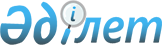 О приватизации объектов коммунальной собственности
					
			Утративший силу
			
			
		
					Постановление акимата Жамбылской области от 25 августа 2011 года № 277. Зарегистрировано Департаментом юстиции Жамбылской области 6 октября 2011 года № 1794. Утратило силу постановлением акимата Жамбылской области от 10 апреля 2019 года № 82
      Сноска. Утратило силу постановлением акимата Жамбылской области от 10.04.2019 № 82 (вводится в действие по истечении десяти календарных дней после дня его первого офицального опубликования).

      Примечание РЦПИ:

      В тексте сохранена авторская орфография и пунктуация.
      В соответствии с Законом Республики Казахстан от 23 января 2001 года "О местном государственном управлении и самоуправлении в Республике Казахстан" и Законом Республики Казахстан от 1 марта 2011 года "О государственном имуществе" акимат Жамбылской области ПОСТАНОВЛЯЕТ:
      1. Утвердить перечень объектов коммунальной собственности подлежащих приватизации согласно приложению.
      2. Поручить государственному учреждению "Управление финансов акимата Жамбылской области" в соответствии с Законом Республики Казахстан от 1 марта 2011 года "О государственном имуществе" организовать продажу объектов, утвержденных в пункте 1 настоящего постановления.
      3. Данное постановление вступает в силу с момента государственной регистрации в органах юстиции и вводится в действие по истечении 10 календарных дней со дня первого официального опубликования.
      4. Отменить постановление акимата Жамбылской области от 29 июня 2011 года № 209 "О приватизации объектов коммунальной собственности".
      5. Контроль за исполнением настоящего постановления возложить на заместителя акима области Садибекова Гани Калыбаевича. Перечень объектов коммунальной собственности подлежащих приватизации
					© 2012. РГП на ПХВ «Институт законодательства и правовой информации Республики Казахстан» Министерства юстиции Республики Казахстан
				
      Аким области

 К. Бозымбаев
Приложение к постановлению
акимата Жамбылской области
№ 277 от 25 августа 2011 года
№
Наименование объекта
Балансодержатель
Основание
Состояние
1
Автомашина ГАЗ-3110 1998 года выпуска государственный номер Н 785 АО
Аппарат акима Луговского сельского округа Т. Рыскуловского района
Письмо акимата Т. Рыскуловского района от 15 февраля 2011 года № 01-125
Неудовлетворительное
2
Автомашина ВАЗ-21213 2001 года выпуска государственный номер Н 244 AY
Аппарат акима Корагатинского сельского округа Т. Рыскуловского района
Письмо акимата Т. Рыскуловского района от 15 февраля 2011 года № 01-125
Удовлетворительное
3
Автомашина УАЗ -3151226 1993 года выпуска государственный номер Н 873 АО
Аппарат акима Жанатурмыского сельского округа Т.Рыскуловского района
Письмо акимата Т. Рыскуловского района от 15 февраля 2011 года № 01-125
Неудовлетворительное
4
Мусоровоз КО – 440-4 2007 года выпуска государственный номер Н 436 СС
ГКП Жасыл -Тараз отдела жилищного коммунального хозяйства пассажирского транспорта и автомобильных дорог акимата города Тараз
Письмо акимата города Тараз от 4 февраля 2011 года № 19-249
Неудовлетворительное
5
Погрузчик ТО-30 1980 года выпуска государственный номер Н 985 AHD
ГКП Жасыл - Тараз отдела жилищного коммунального хозяйства пассажирского транспорта и автомобильных дорог акимата города Тараз
Письмо акимата города Тараз от 4 февраля 2011 года № 19-249
Удовлетворительное
6
Автомашина ГАЗ-31029 1992 года выпуска государственный номер Н 040 BH
ГКП Жасыл –Тараз отдела жилищного коммунального хозяйства пассажирского транспорта и автомобильных дорог акимата города Тараз
Письмо акимата города Тараз от 4 февраля 2011 года № 19-249
Удовлетворительное
7
Автомашина Москвич М 2140 1980 года выпуска государственный номер Н 664 BE
ГКП Жасыл –Тараз Отдела жилищного коммунального хозяйства пассажирского транспорта и автомобильных дорог акимата города Тараз
Письмо акимата города Тараз от 4 февраля 2011 года № 19-249
Удовлетворительное
8
Автомашина ВАЗ -21061 1994 года выпуска государственный номер Н 869 BE
ГКП Жасыл –Тараз отдела жилищного коммунального хозяйства пассажирского транспорта и автомобильных дорог акимата города Тараз
Письмо акимата города Тараз от 4 февраля 2011 года за № 19-249
Удовлетворительное
9
Автомашина ВАЗ -21074 2002 года выпуска государственный номер Н 098 АU
ГКП Жасыл –Тараз отдела жилищного коммунального хозяйства пассажирского транспорта и автомобильных дорог акимата города Тараз
Письмо акимата города Тараз от 4 февраля 2011 года за № 19-249
Удовлетворительное
10
Автобус КАВЗ -3270 1991 года выпуска государственный номер Н 158 BC
ГУ Отдел жилищно-коммунального хозяйства пассажирского транспорта и автомобильных дорог акимата Кордайского района
Письмо отдела финансов акимата Кордайского района от 31 января 2011 года № 44
Неудовлетворительное
11
Трактор Т-40 1990 года выпуска государственный номер Н 167 ALD
ГУ Отдел жилищно-коммунального хозяйства пассажирского транспорта и автомобильных дорог акимата Кордайского района
Письмо отдела финансов акимата Кордайского района от 31 января 2011 года № 44
Неудовлетворительное
12
ДТ-75 1975 года выпуска государственный номер H 489 АЕD
ГУ Отдел жилищно-коммунального хозяйства пассажирского транспорта и автомобильных дорог акимата Кордайского района
Письмо отдела финансов акимата Кордайского района от 31 января 2011 года № 44
Неудовлетворительное
13
ДТ-75 трактор 1989 года выпуска государственный номер Н 168 ALD
ГУ Отдел жилищно-коммунального хозяйства пассажирского транспорта и автомобильных дорог акимата Кордайского района
Письмо отдела финансов акимата Кордайского района от 31 января 2011 года № 44
Неудовлетворительное
14
ДТ-75 трактор 1989 года выпуска государственный номер Н 137 AKD
ГУ Отдел жилищно-коммунального хозяйства пассажирского транспорта и автомобильных дорог акимата Кордайского района
Письмо отдела финансов акимата Кордайского района от 31 января 2011 года № 44
Неудовлетворительное
15
Автомашина ГАЗ-53 1978 года выпуска государственный номер Н 776 СС
ГУ Отдел образования физической культуры и спорта акимата Кордайского района
Письмо отдела финансов акимата Кордайского района от 31 января 2011 года № 44
Неудовлетворительное
16
Автомашина Suzuki –Chana 2007 года выпуска государственный номер Н 094 СС
ГУ Отдел образования физической культуры и спорта акимата Кордайского района
Письмо отдела финансов акимата Кордайского района от 31 января 2011 года № 44
Неудовлетворительное
17
Автомашина Audi А 6 1994 года выпуска государственный номер Н 155 AA
ГУ Отдел внутренней политики акимата Шуского района
Письмо акимата Шуского района от 14 февраля 2011 года за № 02-171
Неудовлетворительное
18
Автомашина ВАЗ 21213 1995 года выпуска государственный номер Н 985 АО
Аппарат акима Актобинского сельского округа Шуского района
Письмо отдела финансов акимата Шуского района от 24 мая 2011 года за № 03-179
Неудовлетворительное
19
Автомашина ВАЗ 21060 2002 года выпуска государственный номер Н 384 АК
Аппарат акима Жамбылского сельского округа Мойынкумского района
Письмо акимата Мойынкумского района от 2 февраля 2011 года за № 1-66
Неудовлетворительное
20
Автомашина Volvo -940 1995 года выпускам государственный номер Н 102 АК
ГКП "Жамбыл-Жылу" Управления энергетики и коммунального хозяйства акимата Жамбылской области
Письмо Управления энергетики и коммунального хозяйства от 28 апреля 2011года № 01-504
Неудовлетворительное
21
Автомашина ГАЗ -4301 1994 года выпуска государственный номер Н-243 СЕ
ГКП "Жамбыл-Жылу" Управления энергетики и коммунального хозяйства акимата Жамбылской области
Письмо Управления энергетики и коммунального хозяйства от 28 апреля 2011года № 01-504
Неудовлетворительное
22
Автомашина ГАЗ -3102 1999 года выпуска государственный номер Н 543 АО
ГКП "Жамбыл-Жылу" Управления энергетики и коммунального хозяйства акимата Жамбылской области
Письмо Управления энергетики и коммунального хозяйства от 28 апреля 2011 года № 01-504
Неудовлетворительное
23
Пневмокран КС– 4361 АПС 1989 года выпуска 16 тн
ГКП "Жамбыл-Жылу" Управления энергетики и коммунального хозяйства акимата Жамбылской области
Письмо Управления энергетики и коммунального хозяйства от 28 апреля 2011года № 01-504
Неудовлетворительное
24
Автомашина ГАЗ - 53 a 1983 года выпуска государственный номер Н 829 AE
ГКП "Жамбыл-Жылу" Управления энергетики и коммунального хозяйства акимата Жамбылской области
Письмо Управления энергетики и коммунального хозяйства от 28 апреля 2011года № 01-504
Неудовлетворительное
25
Трактор Т150 К 1986 года выпуска государственный номер Н 057 АНD
ГКП "Жамбыл-Жылу" Управления энергетики и коммунального хозяйства акимата Жамбылской области
Письмо Управления энергетики и коммунального хозяйства от 28 апреля 2011года № 01-504
Неудовлетворительное
26
Железнодорожный подъездной путь (тупик) № 219 254 метров
ДГКП "Шу-Жылу" на праве хозяйственного ведения ГКП "Жамбыл-Жылу" Управления энергетики и коммунального хозяйства акимата Жамбылской области
Письмо Управления энергетики и коммунального хозяйства от 19 мая 2011 года № 03-567
Неудовлетворительное
27
Железнодорожный подъездной путь (тупик) № 220 177 метров
ДГКП "Шу-Жылу" на праве хозяйственного ведения ГКП "Жамбыл-Жылу" Управления энергетики и коммунального хозяйства акимата Жамбылской области
Письмо Управления энергетики и коммунального хозяйства от 19 мая 2011 года № 03-567
Неудовлетворительное
28
Автомашина ГАЗ 3110-101 2002 года выпуска государственный номер Н 109 BD
ГУ"Психоневрологический дом интернат" Управления координации занятости социальных программ акимата Жамбылской области
Письмо Управления координации занятости и социальных программ от 31 марта 2011 года № 02-05/454
Неудовлетворительное
29
Автомашина ГАЗ 322132-224 2001 года выпуска государственный номер Н 583 AW
ГУ"Психоневрологический дом интернат" Управления координации занятости социальных программ акимата Жамбылской области
Письмо Управления координации занятости и социальных программ от 31 марта 2011 года № 02-05/454
Неудовлетворительное